CSSA STAGE 2 JUNIOR #1                                 NAME ___________________________________Multiple Choice:  Circle ALL the Correct Answers!1.  God had brought the children of Israel out of Egypt to go to:	a)  Babylon		b)  Canaan		c)  Lebanon		d)  Syria2.  While in the wilderness, God gave Moses instructions how to build the Tabernacle and its furniture. How long did it take to build the Tabernacle?	a)  6 days	   	b)  6 weeks		c)  6 months		     d)  6 years3.  The Tabernacle was a:	a)  restaurant		b)  gas station	c)  place to worship God		d)  tent4.  When the cloud was taken up from the Tabernacle, the people:	a)  worshipped God		b)  ate a meal	c)  slept	d)  got ready to go5.  The children of Israel began to complain on their trip through the wilderness because:	a)  the way was dry and hot			b)  they stopped thinking of the promised land	c)  they remembered the food in Egypt	d)  they didn’t have much waterShort Answer6.  What does the word holy mean. How do we show we are holy?________________________________________________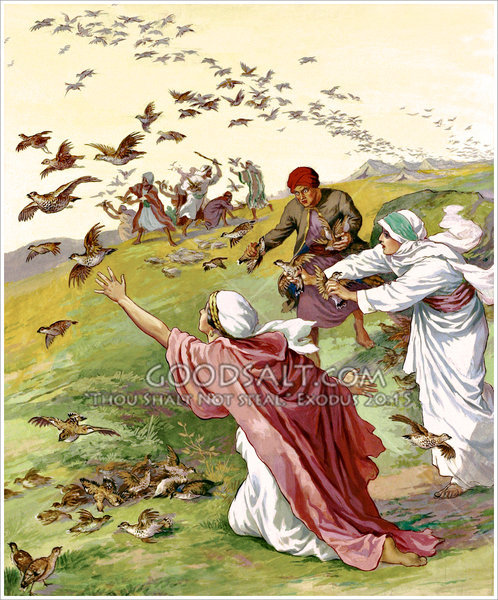 ________________________________________________7.  How did Moses and the children of Israel know what direction to travel in the wilderness? 	________________________________________________8.  Why did some people die who ate the quail? ____________________________________________________________________________________________________________9.  Why did Miriam and Aaron complain about Moses?  	________________________________________________     ________________________________________________10.  What happened to Miriam? _______________________________________________________________________________________________________________________________True or False_____  11.	God showed His presence among His people with a cloud during the day and rain at night over the Tabernacle.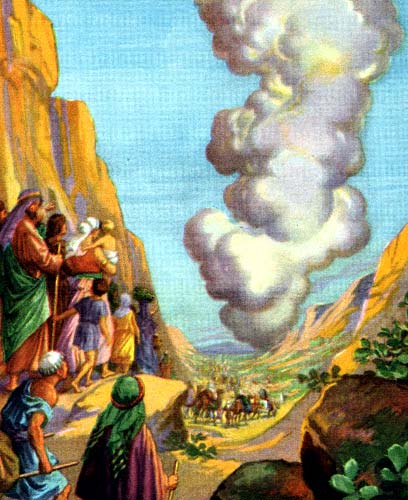 _____  12.	When the camp moved, the ark and the furniture were covered by Aaron and his sons and then carried by the Levites._____  13.	God gave quail to the children of Israel for one month._____  14.	Miriam was jealous about Moses’ authority so God gave her chicken pox._____  15.	Moses was a meek (humble) man and did not get angry when his jealous brother and sister complained about him.Fill in the Blanks16.		The tribe of _______________ always led the way when the children of Israel traveled. 17.		It was an _______________ day journey to Canaan but it took the children of Israel 40 years.18.	Kibroth Hattavah means _______________________________________________________.19.  God requires __________________ (belief) and _____________________ to His commandments.20.  The person I would like to be like the most in this story is _____________________ because	he was so _____________________________.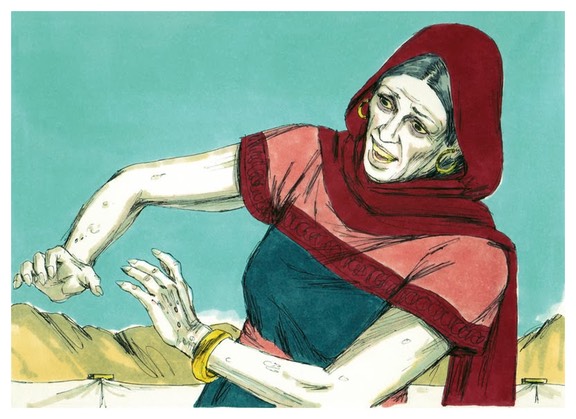 Thought Questions21.  Where do you think the children of Israel got the gold, silver, bronze, wood and other materials to build the Tabernacle in the wilderness?  ____________________________________________________________________________________________________________________________________________________22.  What lessons can we learn from Aaron and Miriam’s mistake?  ______________________________________________________________________________________________________________________________________________________